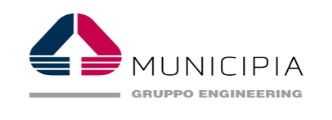 Municipia S.p.A.CONCESSIONARIO PER LA RISCOSSIONE DELLE ENTRATE LOCALIPER IL COMUNE DI ARDEA OGGETTO: ISTANZA DI ANNULLAMENTO DEL PREAVVISO/CANCELLAZIONE ISCRIZIONE DI FERMO AMMINISTRATIVO SU VEICOLO AD USO DI PERSONE DIVERSAMENTE ABILI II/La sottoscritt______________				_nato/a a				_____ il__________________CF	_________ Residente a	____            ___________	__Prov_	via	_             ____________				 Tel.	                               __       _email	_____          ___         __        pec		____	__________________________titolare/legale rappresentante della soc.	________________________________________	con sede in_ 				 via	_______________________	CF/PI				pec	____________	___	_____________________Destinatario di:Comunicazione preventiva d’iscrizione del fermo amministrativoComunicazione di avvenuta iscrizione del fermo amministrativo di beni mobili registratin._______________________________________________________ del _________________________ notificato il                           relativo al seguente veicoloDICHIARASotto la propria responsabilità, ai sensi degli artt. 46 e 47 del DPR n. 445/2000 e consapevole delle sanzioni penali previste dall’art 76 dello stesso decreto in caso di dichiarazioni mendaci e di formazione o uso di atti falsi;che il bene mobile è utilizzato per il trasporto di una persona diversamente abile e al fine di provarlo allega copia della seguente documentazione (barrare la/e voce/i di interesse)libretto/carta di circolazione da cui risulti che il veicolo è dotato di dispositivi prescritti per la conduzione da parte di persona diversamente abile;fattura di acquisto dalla quale risulti che il bene è stato acquistato fruendo delle agevolazioni fiscali previste dalla L. 104/1992. Qualora la fattura di acquisto non sia stata emessa nei confronti della persona diversamente abile è necessario attestare che quest’ultima è a carico dell’acquirente;fronte del contrassegno auto “parcheggio per disabili” rilasciato dal Comune prima della data di notifica del preavviso o della trascrizione del fermo in corso di validità; altra documentazione ______________________________________________________                                         E CHIEDEL’annullamento del preavviso di fermo amministrativoLa cancellazione del fermo amministrativoArdea, lì		Firma  	DICHIARAZIONE SOSTITUTIVA DI CERTIFICAZIONEII/La sottoscritt______________				_nato/a a				_____ il__________________CF	_________ Residente a	____            ___________	__Prov_	via	_             ____________				 Tel.	                               __       _email	_____          ___         __        pec		____	__________________________titolare/legale rappresentante della soc.	________________________________________	con sede in_ 				 via	_______________________	CF/PI				pec	____________	___	_____________________consapevole delle sanzioni penali per false dichiarazioni previste dall’art. 76 del DPR n. 445/2000, sottola propria responsabilitàDICHIARAche il veicolo targato                                            oggetto del preavviso di fermo n.                                                      notificato il                                      ovvero dell’iscrizione di fermoè stato acquistato usufruendo delle agevolazioni fiscali previste dalla Legge n. 104/1992 per iltrasporto del/della Sig./Sig.ra                                                                                                                            codice fiscale                                                                                     che risulta fiscalmente a mio caricoè utilizzato e destinato al trasporto dell’intestatario del contrassegno “PARCHEGGIO PER DISABILI” n.                          rilasciato dal Comune di                                                  in data                           e avente scadenza il                                             Ardea, lì		Firma  	TipoMarca e modelloTarga